АДМИНИСТРАЦИЯ ВОРОБЬЕВСКОГО 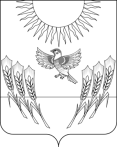 МУНИЦИПАЛЬНОГО РАЙОНА ВОРОНЕЖСКОЙ ОБЛАСТИП О С Т А Н О В Л Е Н И Еот  08 июня 2017г.    №	  209             	    	            с. ВоробьевкаО порядке назначения и выплаты единовременного денежного поощрения (вознаграждения)В соответствии с Решениями Совета народных депутатов Воробьевского муниципального района от 05.08.2008 г.  № 41 «Об утверждении Положения о порядке и условиях поощрений муниципальных служащих Воробьевского муниципального района», от 18.06.2015 г. № 21 «О пенсионном обеспечении лиц, замещавших муниципальные должности в органах местного самоуправления Воробьевского муниципального района» администрация  Воробьевского муниципального района п о с т а н о в л я е т:1. Утвердить прилагаемое положение о порядке назначения и выплаты единовременного денежного поощрения (вознаграждения).2. Контроль за исполнением настоящего постановления возложить на руководителя аппарата администрации муниципального района Рыбасова Ю.Н.Глава администрации муниципального района 					М.П.ГордиенкоРуководитель аппарата администрации муниципального района 							Ю.Н.РыбасовНачальник отдела организационной работы и делопроизводства							Е.А.ПипченкоНачальник юридического отдела 						В.Г.КамышановУтвержденопостановлением администрации Воробьевского муниципального района от _______________ 2017№ ____Положение о порядке назначения и выплаты единовременного денежного поощрения (вознаграждения)1. Общие положения1.1. В соответствии с Решениями Совета народных депутатов Воробьевского муниципального района от 05.08.2008 г. № 41 «Об утверждении Положения о порядке и условиях поощрений муниципальных служащих Воробьевского муниципального района», от 18.06.2015 г. № 21 «О пенсионном обеспечении лиц, замещавших муниципальные должности в органах местного самоуправления Воробьевского муниципального района» настоящее Положение определяет порядок назначения и выплаты:- единовременного денежного вознаграждения в связи с выходом на пенсию лицам, замещавшим муниципальные должности Воробьевского муниципального района (далее - единовременное денежное вознаграждение);- единовременного денежного поощрения в связи с выходом на пенсию за выслугу лет лицам, замещавшим должности муниципальной службы Воробьевского муниципального района (далее - единовременное денежное поощрение).2. Порядок назначения единовременного денежного поощрения(единовременного денежного вознаграждения)2.1. Единовременное денежное вознаграждение назначается лицам, замещавшим муниципальные должности Воробьевского муниципального района и уволенным в связи с прекращением полномочий, имеющим право на доплату к страховой пенсии по старости (инвалидности) на дату увольнения с муниципальной должности.2.2. Единовременное денежное вознаграждение назначается лицам, замещавшим муниципальные должности Воробьевского муниципального района и уволенным в связи с прекращением полномочий, при возникновении права на доплату к страховой пенсии по старости (инвалидности) в течение двух лет с даты увольнения с муниципальной должности Воробьевского муниципального района, в случае если с даты увольнения с муниципальной должности Воробьевского муниципального района до возникновения права на доплату к страховой пенсии по старости (инвалидности) они не работали по трудовым договорам.2.3. Единовременное денежное поощрение назначается лицам, уволенным с муниципальной службы Воробьевского муниципального района по основаниям, предусмотренным федеральным законодательством, являющимся условиями для назначения пенсии за выслугу лет, имеющим право на пенсию за выслугу лет на дату увольнения с муниципальной службы.2.4. Единовременное денежное поощрение назначается лицам, уволенным с муниципальной службы Воробьевского муниципального района по основаниям, предусмотренным федеральным законодательством, являющимся условиями для назначения пенсии за выслугу лет, при возникновении права на пенсию за выслугу лет в течение двух лет с даты увольнения с муниципальной службы Воробьевского муниципального района, в случае если с даты увольнения с муниципальной службы Воробьевского муниципального района до возникновения права на пенсию за выслугу лет они не работали по трудовым договорам.2.5. Для назначения единовременного денежного вознаграждения (единовременного денежного поощрения) требуются следующие документы:а) заявление лица, имеющего право на единовременное денежное вознаграждение (единовременное денежное поощрение), о назначении единовременного денежного вознаграждения (единовременного денежного поощрения) на имя главы администрации Воробьевского муниципального района (приложение № 1 к настоящему Положению);б) выписка из протокола заседания комиссии по определению стажа муниципальной службы;в) справка о размере должностного оклада (оклада денежного содержания) на дату увольнения с муниципальной должности Воробьевского муниципального района или с муниципальной службы Воробьевского муниципального района (приложение № 2 к настоящему Положению);г) копия свидетельства о постановке на учет в налоговом органе.2.6. Документ, предусмотренный подпунктом "а" и  "г" пункта 2.5 настоящего Положения, представляется лицом, обращающимся за назначением единовременного денежного вознаграждения (единовременного денежного поощрения), в отдел организационной работы и делопроизводства администрации Воробьевского муниципального района.2.7. Документы, указанные в подпунктах "б" - "в" пункта 2.5 настоящего Положения, оформляются:а) Справка о стаже муниципальной службы подготавливается комиссией по определению стажа муниципальной службы. Выписка из протокола заседания комиссии по определению стажа муниципальной службы заверяется председателем и секретарем данной комиссии.б) Справка о размере должностного оклада (оклада денежного содержания) подготавливается специалистами, ответственными за ведение бухгалтерского учета. Документы подписываются руководителем органа местного самоуправления (представителем нанимателя), главным бухгалтером, заверяются.Документы, оформленные в соответствии с настоящим Положением, представляются одновременно с документами для назначения пенсии за выслугу лет (доплаты к страховой пенсии по старости (инвалидности)) в комиссию по пенсионному обеспечению за выслугу лет Воробьевского муниципального района (далее - Комиссия).2.8. Документы для назначения единовременного денежного вознаграждения (единовременного денежного поощрения) рассматриваются на заседании Комиссии. По результатам рассмотрения Комиссия принимает решение о возможности назначения либо об отказе в назначении единовременного денежного вознаграждения (единовременного денежного поощрения) (приложения №№ 3, 4 к настоящему Положению).2.9. Единовременное денежное вознаграждение (единовременное денежное поощрение) назначается постановлением администрации Воробьевского муниципального района на основании решения Комиссии.2.10. Выплата назначенного единовременного денежного вознаграждения (единовременного денежного поощрения) осуществляется сектором учета и отчетности администрации Воробьевского муниципального района .2.11. Секретарь Комиссии в десятидневный срок в письменной форме уведомляет заявителя о назначении (отказе в назначении) единовременного денежного вознаграждения (единовременного денежного поощрения) (приложение № 5 к настоящему Положению).2.12. Документы по вопросам назначения единовременного денежного вознаграждения (единовременного денежного поощрения) приобщаются к пенсионному делу. К документам по вопросам назначения единовременного денежного вознаграждения (единовременного денежного поощрения) применяются правила оформления, предусмотренные для документов о назначении пенсии за выслугу лет (доплаты к страховой пенсии) в соответствии с разделом 2 Положения о порядке назначения и выплаты пенсии за выслугу лет и доплаты к страховой пенсии по старости (инвалидности).3. Порядок выплаты единовременного денежного вознаграждения(единовременного денежного поощрения)3.1. Размер единовременного денежного вознаграждения (единовременного денежного поощрения), причитающегося к выплате, утверждается постановлением администрации Воробьевского муниципального района.3.2. Единовременное денежное вознаграждение (единовременное денежное поощрение) выплачивается сектором учета и отчетности администрации Воробьевского муниципального района в установленном порядке путем перечисления на банковский счет получателя, открытый им в банковских учреждениях Российской Федерации.3.3. Администрация Воробьевского муниципального района выполняет функции налогового агента по налогу на доходы физических лиц в отношении сумм, выплачиваемых в соответствии с настоящим Положением.Приложение N 1к Положениюо порядке назначения и выплатыединовременного денежногопоощрения (вознаграждения)Образец 1Главе администрации Воробьевского муниципального района _______________________________(фамилия имя отчество)_______________________________(фамилия, имя, отчество заявителя)______________________________________________________________(паспортные данные, адрес, телефон)ЗАЯВЛЕНИЕВ соответствии с Решением Совета народных депутатов Воробьевского муниципального района от 18.06.2015 г. № 21 «О пенсионном обеспечении лиц, замещавших муниципальные должности в органах местного самоуправления Воробьевского муниципального района» и в связи с увольнением "___" _________ 20 __ г. с муниципальной должности Воробьевского муниципального района (указать наименование должности) (указать основание прекращения полномочий) прошу назначить мне единовременное денежное вознаграждение в связи с выходом на пенсию.Назначенное вознаграждение прошу перечислить по следующим реквизитам:N счета _______________________________________________________________Наименование банковского учреждения __________________________________________________________________________________________________________ИНН банка _____________________________________________________________к/с ___________________________________________________________________БИК банка _____________________________________________________________Дата 		ПодписьОбразец 2Главе администрации Воробьевского муниципального района _______________________________(фамилия имя отчество)_______________________________(фамилия, имя, отчество заявителя)______________________________________________________________(паспортные данные, адрес, телефон)ЗАЯВЛЕНИЕВ соответствии с Решением Совета народных депутатов Воробьевского муниципального района от 05.08.2008 г. № 41 «Об утверждении Положения о порядке и условиях поощрений муниципальных служащих Воробьевского муниципального района» и в связи с освобождением "___"________ 20 __ г. от замещаемой должности муниципальной службы области (указать наименование должности) и увольнением с муниципальной службы области (указать основание увольнения) прошу назначить мне единовременное денежное поощрение в связи с выходом на пенсию за выслугу лет.Назначенное единовременное денежное поощрение прошу перечислить по  следующим реквизитам:N счета _______________________________________________________________Наименование банковского учреждения __________________________________________________________________________________________________________ИНН банка _____________________________________________________________к/с ___________________________________________________________________БИК банка _____________________________________________________________ Дата 		ПодписьПриложение N 2к Положениюо порядке назначения и выплатыединовременного денежногопоощрения (вознаграждения)Образец 1Справкао размере должностного оклада для назначения единовременногоденежного вознаграждения в связи с выходом на пенсию"_____" _____________20__ г.Дана ______________________________________________________________________(Ф.И.О., должность, орган местного самоуправления)___________________________________________________________________________Должностной оклад по состоянию на (указать дату увольнения) составляет_______________________ рублей.Руководитель органа местного самоуправления 		(подпись) 	И.О. ФамилияГлавный бухгалтер органа местного самоуправления 		(подпись) 	И.О. ФамилияМ.П.Образец 2Справкао размере оклада денежного содержания для назначенияединовременного денежного поощрения в связи с выходомна пенсию за выслугу лет"_____" _____________20__ г.Дана ______________________________________________________________________ (Ф.И.О., должность, орган местного самоуправления)___________________________________________________________________________Оклад денежного содержания по состоянию на (указать дату увольнения)____________ рублей,в том числе:должностной оклад _______________________ рублейоклад за классный чин (наименование чина) составляет ______________ рублей.Руководитель органаместного самоуправления 		(подпись) 	И.О. ФамилияГлавный бухгалтер органаместного самоуправления 		(подпись) 	И.О. ФамилияМ.П.Приложение N 3к Положениюо порядке назначения и выплатыединовременного денежногопоощрения (вознаграждения)ОбразецКомиссия по пенсионному обеспечению за выслугу летВоробьевского муниципального района "____" ____________20__ г.О назначении единовременногоденежного поощренияРЕШЕНИЕВ соответствии с Решением Совета народных депутатов Воробьевского муниципального района от 05.08.2008 г. № 41 «Об утверждении Положения о порядке и условиях поощрений муниципальных служащих Воробьевского муниципального района», Положением о порядке назначения и выплаты единовременного денежного поощрения (вознаграждения) и на основании представленных документов для назначения единовременного денежного поощрения в связи с выходом на пенсию за выслугу летКОМИССИЯ РЕШИЛА:рекомендовать главе администрации Воробьевского муниципального района назначить Ивановой Нине Ивановне, освобожденной "___"__________20___ г. от замещаемой должности муниципальной службы Воробьевского муниципального района главного специалиста финансового отдела администрации Воробьевского муниципального района и уволенной с муниципальной службы Воробьевского муниципального района по инициативе муниципального служащего в связи с выходом на страховую пенсию по старости, имеющей стаж муниципальной службы 24 года, единовременное денежное поощрение в связи с выходом на пенсию за выслугу лет в размере ____ окладов денежного содержания, что составляет (указать сумму). Председатель комиссии 	(подпись) 	И.О. Фамилия Секретарь комиссии 	(подпись) 	И.О. ФамилияПриложение N 4к Положениюо порядке назначения и выплатыединовременного денежногопоощрения (вознаграждения)ОбразецКомиссия по пенсионному обеспечению за выслугу летВоробьевского муниципального района "_____" _____________20__ г.О назначении единовременногоденежного вознагражденияРЕШЕНИЕВ соответствии с Решением Совета народных депутатов Воробьевского муниципального района от 18.06.2015 г. № 21 «О пенсионном обеспечении лиц, замещавших муниципальные должности в органах местного самоуправления Воробьевского муниципального района», Положением о порядке назначения и выплаты единовременного денежного поощрения (вознаграждения) и на основании представленных документов для назначения единовременного денежного вознаграждения в связи с выходом на страховую пенсию по старости (инвалидности)КОМИССИЯ РЕШИЛА:рекомендовать главе администрации Воробьевского муниципального района назначить Петрову Ивану Ивановичу, уволенному "___"__________20___ г. с муниципальной должности Воробьевского муниципального района председателя Ревизионной комиссии Воробьевского муниципального района в связи с истечением срока полномочий, единовременное денежное вознаграждение в связи с выходом на пенсию в размере ___ должностных окладов, что составляет (указать сумму). Председатель комиссии 	(подпись) 	И.О. Фамилия Секретарь комиссии 	(подпись) 	И.О. ФамилияПриложение N 5к Положениюо порядке назначения и выплатыединовременного денежногопоощрения (вознаграждения)Образец 1Бланк администрации Воробьевского муниципального района "___" _________ 20__ годаУВЕДОМЛЕНИЕУважаемый(ая) ____________________________________________________(фамилия, имя, отчество)уведомляем Вас, что в соответствии с постановлением администрации Воробьевского муниципального района от ________________ 20__ года N _______ Вам установлено единовременное денежное вознаграждение в связи с выходом на пенсию в размере ____должностных окладов, что составляет __________ рублей.За вычетом суммы налога на доходы физических лиц в размере ____________ рублей сумма единовременного денежного вознаграждения в связи с выходом на пенсию, подлежащая выплате, составляет _________ рублей.Должность 		(подпись) 		И.О. ФамилияОбразец 2Бланк администрации Воробьевского муниципального района "___" _________ 20__ годаУВЕДОМЛЕНИЕУважаемый(ая) ___________________________________________(фамилия, имя, отчество)уведомляем Вас, что в соответствии с постановлением администрации Воробьевского муниципального района от ________________ 20__ года N _______ Вам установлено единовременное денежное поощрение в связи с выходом на пенсию за выслугу лет при стаже муниципальной службы __________ лет в размере _________ окладов денежного содержания, что составляет _______ рублей.За вычетом суммы налога на доходы физических лиц в размере ____________ рублей сумма единовременного денежного поощрения в связи с выходом на пенсиюза выслугу лет, подлежащая выплате, составляет _________ рублей.Должность 		(подпись) 		И.О. ФамилияОбразец 3Бланк администрации Воробьевского муниципального района "___" _________ 20__ годаУВЕДОМЛЕНИЕУважаемый(ая) ___________________________________________(фамилия, имя, отчество)уведомляем Вас, что в соответствии с постановлением администрации Воробьевского муниципального района от ____________ 20__ года N _____________ Вам отказано в установлении единовременного денежного вознаграждения (единовременного денежного поощрения) в связи ______________________ ____________________________________________________________________________________________________________________(причина отказа)Должность		 (подпись)		 И.О. Фамилия